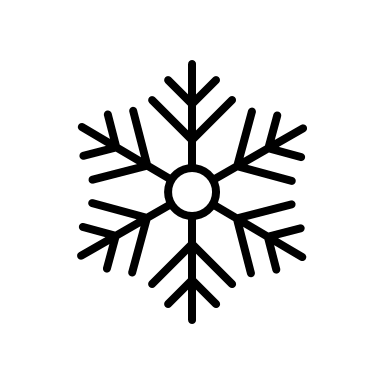 JANVIER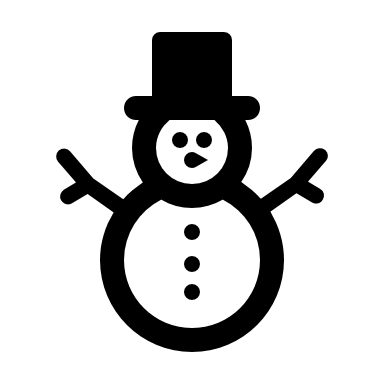 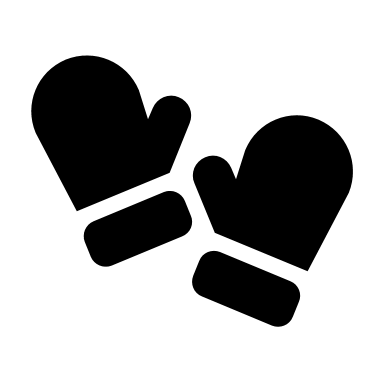 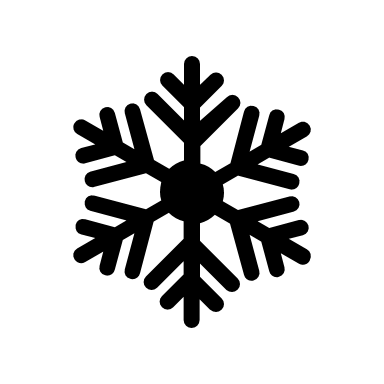 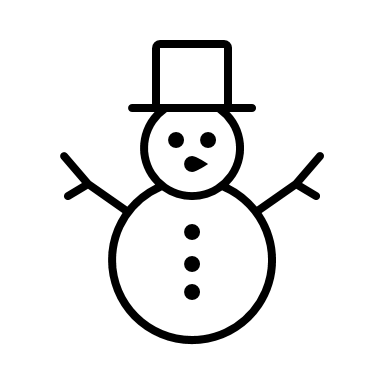 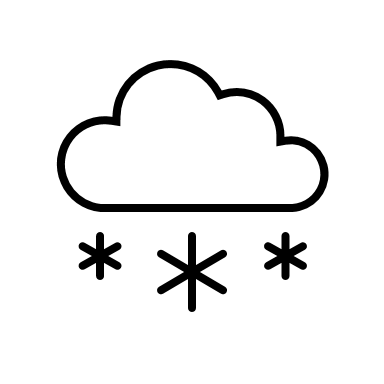 4Retour en classe5678Journée aux couleurs de l’école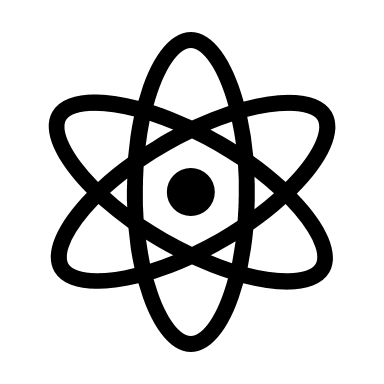 1112131415Journée des métiers 181920Journée CAPDépart avancé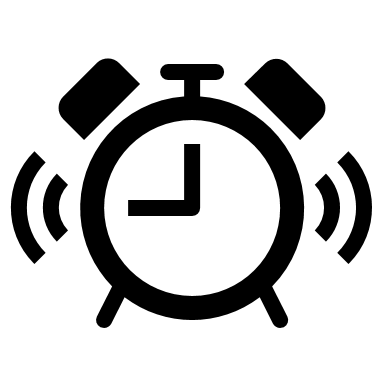 2122Journée à l’envers 2526272829Journée brillante